Bydgoszcz, 25 luty 2021 r.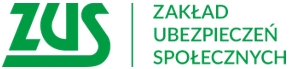 Informacja prasowaZUS ostrzega przed fałszywymi mailamiOszuści, podszywający się pod Zakład Ubezpieczeń Społecznych ponownie podjęli aktywność 
w internecie. Tym razem wysyłają maile m.in. z informacją o niedopłacie składek i konieczności ich uregulowania w ciągu 24 h. Fałszywa korespondencja jest wysyłana z adresu: alert@zus.pl. ZUS ostrzega, by w żadnym przypadku nie odpowiadać na maile, ani nie otwierać zawartych w korespondencji załączników. Korespondencja tego typu ma bowiem najczęściej na celu zainfekowanie komputera lub uzyskanie dostępu do danych wrażliwych, które zapisane są w jego pamięci.Krystyna Michałek, rzecznik regionalny ZUS województwa kujawsko-pomorskiego przypomina, że ZUS nie wysyła maili do swoich klientów z informacją o rozliczeniach składkowych. 
Za pośrednictwem korespondencji elektronicznej klienci Zakładu nie otrzymują żadnych wezwań do zapłaty czy też informacji o nadpłatach. Drogą elektroniczną ZUS kontaktuje się jedynie z tymi klientami, którzy posiadają konto na portalu Platformy Usług Elektronicznych i wybrali taką właśnie formę kontaktu. W sytuacji, w której ktokolwiek z klientów ma wątpliwości co do nadawcy otrzymanej korespondencji, prosimy o kontakt z najbliższą placówką ZUS lub Centrum Obsługi Telefonicznej pod numerem: 22 560 16 00.Krystyna MichałekRzecznik Regionalny ZUSWojewództwa Kujawsko-Pomorskiego